JOB DESCRIPTION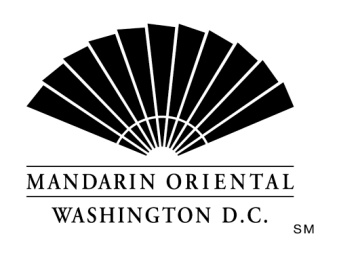 Position: Pastry CookDepartment: CulinaryReports to: Pastry ChefThe CompanyMandarin Oriental Hotel Group is the award-winning owner and operator of some of the world’s most prestigious hotels and resorts. The Group now operates or has underdevelopment over 40 hotels with more than 11,000 rooms in 25 countries in key business and leisure destinations.The HotelOur award winning property, in the nation's capital, is situated on D.C.'s growing South West waterfront. Commanding monumental views, the property offers 400 guest rooms including 54 suites, extensive event space, and our Forbes Four Star Rated Spa at Mandarin Oriental. Mandarin Oriental, Washington D.C. welcomes individuals who are guest centered and are committed to making a difference every day; continually getting better to keep us the best. The Mandarin Oriental, Washington, D.C. is seeking a full time Pastry Cook to join our talented culinary team! The pastry cook reports to the Pastry Chef and is responsible for the production and execution of desserts, pastries, confections, etc.RequirementsGraduate of an accredited culinary program with pastry certification.2+ years direct pastry experience in an upscale/fine dining or hotel setting.Be a passionate, creative culinarian with a desire to be the best.Must be able to work a flexible schedule that will include early mornings, weekends, holidays.Must be fluent in English (both written and verbal) with strong communication skills.Must be physically able to meet the demands of the job such as lifting/carrying heavy or bulky items; standing/walking for extended periods of time; able to successfully manage repetitive hand and arm motions.Each of the items listed is considered an essential function of the position. However, the duties, responsibilities and requirements presented in this job description are intended to be broad based and high level and should not be construed as an exhaustive list of all roles or responsibilities for the position. The Company reserves the right to alter the duties and responsibilities of the position.It is Company policy to comply with the Americans with Disabilities act, including by providing reasonable accommodations that do not constitute an undue hardship on the Company. Employees or applicants should direct requests for accommodation to Director of Human Resources.